Title in the language in which the contribution is written – 100 characters max., do not use capital letters, Title in English (or Czech/Slovak if the contribution is written in English) – 100 characters max., do not use capital lettersProf. Ing. First name Surname, Ph.D.Prof. Ing. First Name Surname, Ph.D.Annotation (in the language in which the contribution is written)Annotation of the contribution in Czech (Slovak) or English is to involve the following: goal and methods, main results, conclusions. Extent of annotation: 100 to 250 words.Key words (in the language in which the contribution is written)key word 1, key word 2, key word 3Annotation (in English; or Czech/Slovak if the contribution is written in English)Annotation is to involve the following: goal and methods, main results, conclusions. Extent of annotation: 100 – 250 words.Key words (in English; or Czech/Slovak if the contribution is written in English)key word 1, key word 2, key word 3IntroductionText, text, text, text, text, text, text, text, text, text, text, text, text, text, text, text, text, text, text, text, text, text, text, text, text, text, text, text, text, text, text, text, text, text, text, text, text, text, text, text, text, text, text, text, text (Cooke, Piccaluga, 2011).Text, text, text, text, text, text, text, text, text, text, text, text, text, text, text, text, text, text, text, text, text, text, text, text, text, text, text, text, text, text, text, text, text, text, text, text, text, text, text, text, text, text, text, text, text.1st headlineText, text, text, text, text, text, text, text, text, text, text, text, text, text, text, text, text, text, text, text, text, text, text, text, text, text, text, text, text, text, text, text, text, text, text, text, text, text, text, text, text, text, text, text, text (Tödtling, Trippl, 2013).Table No. 1: Title of Table No. 1Source: Author.2nd headlineText, text, text, text, text, text, text, text, text, text, text, text, text, text, text, text, text, text, text, text, text, text, text, text, text, text, text, text, text, text, text, text, text, text, text, text, text, text, text, text, text, text, text, text, text (Adams, 2015).Picture No. 1: Title of Picture No. 1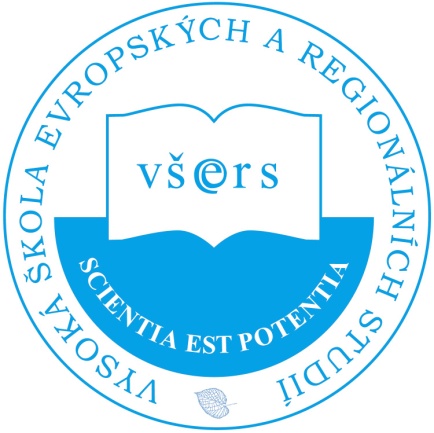 Source: Novak, 2014.ConclusionText, text, text, text, text, text, text, text, text, text, text, text, text, text, text, text, text, text, text, text, text, text, text, text, text, text, text, text, text, text, text, text, text, text, text, text, text, text, text, text, text, text, text, text, text.LiteratureSource No. 1 – Please keep formatting as stated below. Source No. 2 – Please keep formatting as stated below.The contribution was written within the grant project….Format sample:Extent of a contribution: 8 pages maximum (A4)Title of a contribution: 100 characters maximumFont: Times New Roman, size 11 ptLine spacing: 1, a space between two paragraphsMargins: 2,5 cm left, right, top, bottomHeadlines: do not use capital lettersTables: tables are to be formatted in a text (not a picture)Tables and pictures: are to be accompanied with headlines and sourcesCitation: in brackets in the text or in footnotes  List of literature: all resources stated in the list of resources are to be cited in the text of a contributionHow to state literature resourcesPlease keep formatting the resources in compliance with the sample below.Order of resources: in alphabetical orderAuthors’ surnames: in capital letters, authors spaced by commas.Year of issue: in brackets after authors‘ names.Title of publication (monograph, journal, proceedings) – in italics.Insert ISBN, ISSN, or DOI No. (if assigned).Articles in journals: insert a volume, issue, numbers of pages and ISSN (DOI No. if possible).Sample:MonographCooke, P., Piccaluga, A., (2006). Regional development in the knowledge economy. London and New York : Routledge Taylor & Francis Group. 296 pgs. ISBN 0415578639.Articles in journalsTödtling, F., Trippl, M., (2005). One size fits all? Towards a differentiated regional innovation policy approach. Research Policy, vol. 34, no. 8, pp. 1203-1219. ISSN 0048-7333. DOI 10.1016/j.respol.2005.01.018.Articles in proceedingsDUŠEK, J., (2016). Dostupnost základního zboží a služeb v městech a obcích Jihočeského kraje. In KLÍMOVÁ,V., ŽÍTEK, V. (eds.). 19th International Colloquium on Regional Sciences. Conference Proceedings. Brno : Masaryk University, 2016. pp. 546-555. ISBN 978-80-210-8272-4. DOI: 10.5817/CZ.MUNI.P210-8273-2016-70.WebsitesČTRNÁCT, P., (2014). Regionalizace dojížďky do zaměstnání podle výsledků sčítání lidu – 2011 [online]. Prague : Czech Statistical Office, 2014, 28.11.2014  [cit. 2016-10-09]. Available at WWW: <http://www.scitani.cz/sldb2011/redakce.nsf/i/historie_scitani>.ThesesNOVAK, J., (2016). Title of Dissertation. [Dissertation]. České Budějovice : University of South Bohemia. DepartmentFaculty University  street, ZIP code, city, countryE-mail:  aaaa@abcd.cz street, ZIP code, city, countryE-mail:  aaaa@abcd.czDepartmentFaculty University  street, ZIP code, city, countryE-mail:  aaaa@abcd.cz street, ZIP code, city, countryE-mail:  aaaa@abcd.czAIIIIIIB122334C455667